APPLICATION FOR CARE 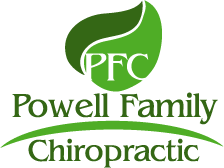 	MACEO POWELL, DC, CPE	Today’s Date:___________________							               HRN:__________________PATIENT DEMOGRAPHICSName: ____________________________________ Birth Date: ___ -___-___  Age: ____           Male         FemaleAddress: _______________________________        City: _________________________ State: _____ Zip: _________________Email Address: __________________________ Permission to email appt reminder Y or N |Home Phone: ___________________  Your email will NOT be shared with any 3rd parties, and is used for occasional office announcements and promotions.Mobile Phone: ____________________ Permission to text appointment reminder: Y or N | My Carrier____________________		Ex: AT&T, Verizon, T-mobileMarital Status:      Single         Married    Do you have insurance:       Yes          No     Work Phone: __________________________Social Security #: ____________________________  Driver’s Licence: _______________________________________________Employer: _________________________________  Occupation: ___________________________________________________Spouse’s Name _________________________________  Spouse’s Employer _________________________________________ Number of Children and Ages: ___________________________________Name and  Number of Emergency Contact: __________________________________ Relationship: _______________________HISTORY of COMPLAINT Please identify the condition(s) that brought you to this office:   Primary: _________________________________________________Secondarily: ________________________ Third: ____________________________  Fourth:   _________________________________On a scale of 1 to 10 with 10 being the worst pain and zero being no pain, rate your above complaints by circling the number:Primary or chief complaint is   :0 – 1 – 2 – 3 – 4 – 5 – 6 – 7 – 8 – 9 – 10Second complaint is                  :0 – 1 – 2 – 3 – 4 – 5 – 6 – 7 – 8 – 9 – 10 Third complaint                          :0 – 1 – 2 – 3 – 4 – 5 – 6 – 7 – 8 – 9 – 10 Fourth complaint                       :0 – 1 – 2 – 3 – 4 – 5 – 6 – 7 – 8 – 9 – 10 When did the problem(s) begin?_________________ When is the problem at its worst?       AM        PM      Mid-day      late PMHow long does it last?      Is it constant  OR      I experience it on and off during the day OR      It comes and goes throughtout the week.How did the injury happen?______________________________________________________________________________________Condition(s) ever been treated by anyone in the past?       No        Yes  If  yes, when: _________ by whom? ______________________How long were you under care: __________________  What were the results? ____________________________________________Name of Previous Chiropractor: _____________________________________           N/A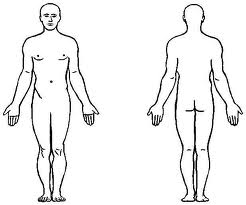 *PLEASE MARK  the areas on the Diagram with the following letters to describe your symptoms:  R = Radiation  B= Burning  D=Dull  A=Aching  N=Numbness  S=Sharp/Stabbing  T=Tingling What relieves your symptoms? ___________________________What makes them feel worse? ____________________________ 	LIST RESTRICTED ACTIVITY:                            CURRENT ACTIVITY LEVEL:                                                          USUAL ACTIVITY LEVEL:_______________________:                   ___________________________________________________________________________________________________:                  ____________________________________________________________________________________________________:                  _____________________________________________________________________________	Is your problem the result of any type of accident?        Yes,       NoIdentify any other injury(s) to your spine, minor or major, that the doctor should know about:______________________________________________________________________________________________________________________________________________________________________________________________PAST HISTORYHave you suffered with any of this or a similar problem in the past?  ?    No       Yes  If yes how many times? _________When was the last episode? __________________  How did the injury happen? ______________________Other forms of treatment tried:        No        Yes  If yes, please state what type of treatment: ______________________________, andwho provided it: ________________________  How long ago? _______________ What were the results.       Favorable      unfavorablePlease explain: ________________________________________________________________________________________________Please identify any and all types of jobs you have had in the past that have imposed any physical stress on you or your body:_____________________________________________________________________________________________________________If you have ever been diagnosed with any of the following conditions, please indicaet with a P for in the Past, C for Currently and N for Never had it:____Broken Bone  ____ Dislocations        ____ Tumors      ____ Rheumatoid Arthritis   ____ Fracture  ____ Disability     ____ Cancer____ Heart Attack  ____ Osteo Arthritis   ____ Diabetes   ____ Cerebral Vascular           ____ Other serious conditions:  PLEASE Identify ALL PAST and any CURRENT conditions you feel may be contributing to your present problems:SOCIAL HISTORYSmoking:       cigars         pipe       cigarettes                  How often?        Daily       Weekends       Occasionally       NeverAlcoholic Beverages: consumption occurs?                                     Daily       Weekends       Occasionally       NeverRecreational Drug use:                                                                               Daily       Weekends       Occasionally       NeverHobbies-Recreational Activities-Exercise Regime: How does your present problem affect the following, See pg. 2 Activities of Daily LivingFAMILY HISTORY	Does anyone in your family suffer with the same condition(s)?      No       YesIf yes whom:      grandmother       mother      father       sister’s        brother’s        son(s)         daughter(s)Have they ever been treated for their condition?     No       Yes       I don’t knowI hereby authorize payment to be made directly to Powell Family Chiropractic for all benefits which may be payable under a healthcare plan or from any other collateral sources.  I authorize utilization of this application or copies thereof for the purpose of processing claims and effecting payments, and further acknowledgement that this assignment of benefits does not in any way relieve me of payment liability and that will remain financially responsible Powell Family Chiropractic for any and all services I receive at this office.                                          _____________________________________                                    _____ -_ _____ - _________                                               Patient or Authorized Person’s Signature		                           Date Completed                                          _____________________________________			_____ - ______ - _________                                                               Doctor’s Signature				       Date Form ReviewedPatient’s Name: ____________________________________________ HR#: _____________________      ___/____/____                                                            Activities of Daily Living/Symptoms/Medications	Patient Name: ___________________________________                                                     File#____________	Date: ______________________	                                 Daily Activities:  Effects of Current conditions On Performance              Please identify how your current condition is affecting your ability to carry out activities that are routinely part of your life:Please mark P for in the Past, C for Currently have and N for Never___ Headache	___ Pregnant (Now)	___ Dizziness	___ Prostate Problems	___ Ulcers___ Neck Pain	___ Frequent Colds/Flu	___ Loss of Balance	___ Impotence/Sexual Dysfun.	___ Heartburn___ Jaw Pain, TMJ	___ Convulsions/Epilepsy	___ Fainting	___ Digestive Problems	___ Heart Problem___ Shoulder Pain	___ Tremors		___ Double Vision	___  Trouble	___ High Blood Pressure___ Upper Back Pain	___ Chest Pain		___ Blurred Vision	___ Diarrhea/Constipation	___ Low Blood Pressure___ Mid Back Pain	___ Pain w/Cough/Sneeze	___ Ringing in Ears	___ Menopausal Problems	___ Asthma___ Low Back Pain	___ Foot or Knee Problems	___ Hearing Loss	___ Menstrual Problem	___ Difficulty Breathing___ Hip Pain	___ Sinus/Drainage Problem	___ Depression	___ PMS	___ Lung Problems___ Back Curvature	___ Swollen/Painful Joints	___ Irritable	___ Bed Wetting	___ Kidney Trouble___ Scoliosis	___ Skin Problems	___ Mood Changes	___ Learning Disability	___ Gall Bladder Trouble___ Numb/Tingling arms, hands, fingers	___ ADD/ADHD	___ Eating Disorder	___ Liver Trouble___ Numb/Tingling legs, feet, toes	___ Allergies	___ Trouble Sleeping	___ Hepatitis (A,B,C)List Prescription & Non-Prescription drugs you take:______________________________________________________________________________________________________________________________________________________________________________________________________________________________________________________________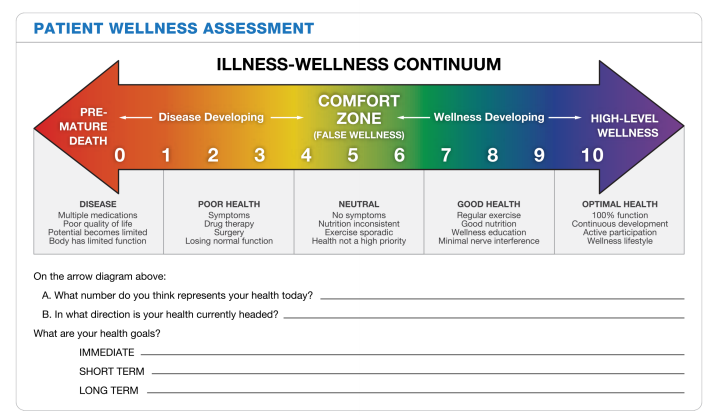                                               HOW LONG AGO               TYPE OF CARE RECEIVED                                                                       BY WHOMINJURIESSURGERIESCHILDHOOD DISEASESADULT DISEASESBending       No Effect Painful (can do)Painful (Limits) Unable to PerformConcentrating           No Effect Painful (can do)Painful (Limits) Unable to PerformDoing computer Work              No Effect Painful (can do)Painful (Limits) Unable to PerformGardening                     No Effect Painful (can do)Painful (Limits) Unable to PerformPlaying Sports                           No Effect Painful (can do)Painful (Limits) Unable to PerformRecreation Activities  No Effect Painful (can do)Painful (Limits) Unable to PerformShoveling  No Effect Painful (can do)Painful (Limits) Unable to PerformSleeping   No Effect Painful (can do)Painful (Limits) Unable to PerformWatching TV No Effect Painful (can do)Painful (Limits) Unable to PerformCarrying No Effect Painful (can do)Painful (Limits) Unable to PerformDancing No Effect Painful (can do)Painful (Limits) Unable to PerformDressing No Effect Painful (can do)Painful (Limits) Unable to PerformLifting No Effect Painful (can do)Painful (Limits) Unable to PerformPushing No Effect Painful (can do)Painful (Limits) Unable to PerformRolling Over No Effect Painful (can do)Painful (Limits) Unable to PerformSitting No Effect Painful (can do)Painful (Limits) Unable to PerformStanding No Effect Painful (can do)Painful (Limits) Unable to PerformWorking No Effect Painful (can do)Painful (Limits) Unable to PerformClimbing No Effect Painful (can do)Painful (Limits) Unable to PerformDoing Chores No Effect Painful (can do)Painful (Limits) Unable to PerformDriving No Effect Painful (can do)Painful (Limits) Unable to PerformPerforming Sexual Activity No Effect Painful (can do)Painful (Limits) Unable to Perform No Effect Painful (can do)Painful (Limits) Unable to PerformRunning No Effect Painful (can do)Painful (Limits) Unable to PerformSitting to Standing No Effect Painful (can do)Painful (Limits) Unable to PerformWalking No Effect Painful (can do)Painful (Limits) Unable to Perform